НОВОМУЧЕННИК ЦЕРКВИ РУССКОЙ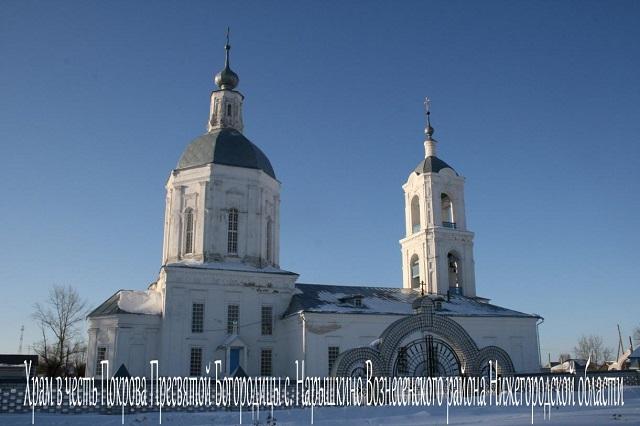 Моя бабушка живет в селе Нарышкино Нижегородской области. Я часто бываю у нее в гостях и очень люблю это место. Село очень древнее и красивое. В чистых прудах плещется рыба, в палисадниках цветут маленькими солнышками золотые шары, из тенистых садов вкусно пахнет яблоками, а на холме возвышается, сверкая куполами – храм.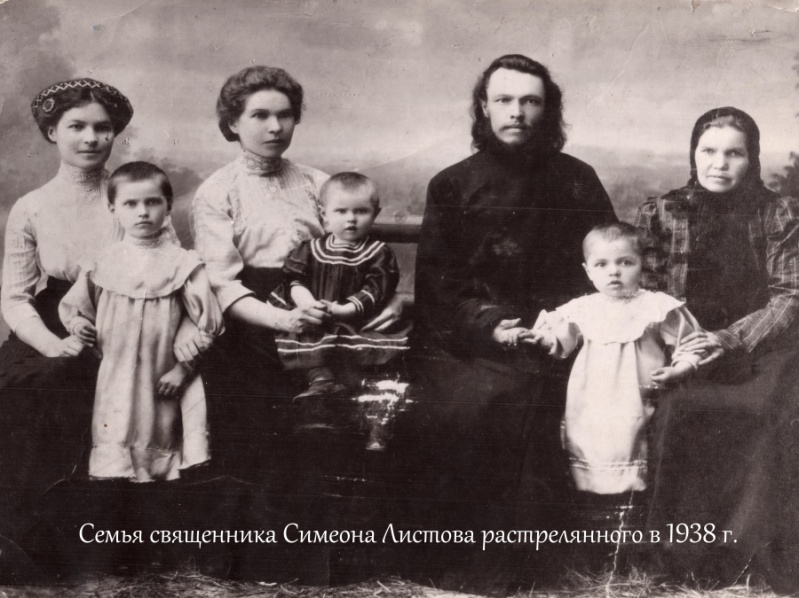 У этой уютной, деревенской церкви очень непростая история, которую мне рассказала бабушка, а ей поведала ее бабушка.Храм был построен на месте сгоревшей деревянной церквушки в 1780 году. Последнего священника, который служил в храме, звали Симеон Николаевич Листов(1882 – 10.01.1938).Был он первым ребенком в большой семье священника Николая Матвеевича Листова (1857 г.р.) и его супруги Ольги Ивановны (1862 г.р.)., проживавшихв селе Итманове Гагинского  района.Мальчик Семён вырос, окончил в 1903 году Нижегородскую семинарию, в супруги себе выбрал Машеньку Цедринскую, получившую прекрасное  воспитание и образование.  Мария окончила институт благородных девиц, работала учительницей, а позднее полностью посвятила себя воспитанию детей. А их  в его семье родилось шестеро: пять девочек Анастасия, Ольга, Серафима, Тамара, Вераи мальчик Александр.По воспоминаниям дочери отца Симеона Тамары Жиряковой, батюшка был скромным и умным человеком, за что в селе его уважали, всегда с радостью приветствовали у храма. В семье царили мир и любовь. Но всё закончилось в один миг со сменой власти. А 30-е годы разрушили и разбросали семью Листовых.Глава семейства вначале 30-го был арестован и осуждён. Три долгих года он провёл на строительстве Беломорканала, откуда  вернулся в родное Нарышкино обессилевшим и больным.  Его приютили односельчане. Они надеялись на то, что в их храме возобновятся службы. Из-за преследований и гонений дети умоляли его больше не ходить служить в храм. Но люди просили вернуться священника, звонили в колокола, и он не выдержав сказал: «Дети, я не могу не служить народу и церкви».Вновь в храме зазвучала молитва, но в 1936-м церковь закрыли окончательно.   Отец Симеон поселился у одной из дочерей в селе Рузанове Дивеевского района, занимался пчеловодством  и служил  сторожем. Супруга же его нашла приют в селе Малом Череватове у одной из дочерей.В1937 году Симеона Листова увезли в Арзамасскую тюрьму, потом в город  Горький. После жестоких издевательств, оскорблений и  унижений 10 января 1938 года его расстреляли. Похоронили батюшку в г. Нижний Новгород на Бугровском кладбище.Страшное это было время, но оно не сломило человека с глубокой верой в душе и любовью к людям. Семена Николаевича Листова реабилитировали 18октября 1989 года.Жители села Нарышкино помнят  отца Симеона. Прихожане создали в церкви стенд, посвящённый новомученнику Церкви Русской. А потомки Листова подарили храму икону Благоверного князя Александра Невского.Вечная память мужественному человеку отдавшему жизнь за веру!г. Саров Нижегородской областиБаранова Мария, 3 классМБУ ДО «Станция юных техников»